Na zahtev( pitanje) potencijalnih ponuđača, ovim putem dostavljamo traženo pojašnjenje 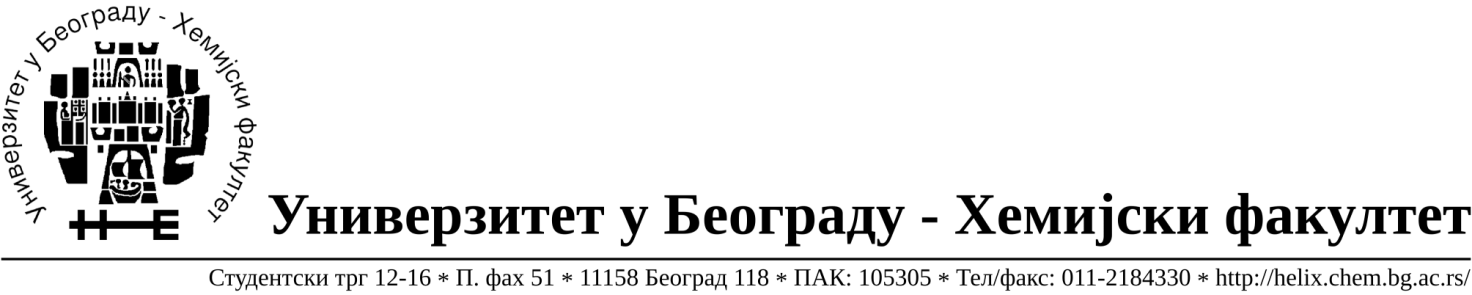 ( odgovor) u vezi javne nabavke dobara- materijala za obrazovanje i nauku –laboratorijsko staklo i potrošni materijal, JN broj 10/18. Pitanje:Partija br 82.: Molimo navedite zapreminu za Centrifuge Bottles PP Copolymer sa zatvaračem?Odgovor: Zapremina je 1Litar.U Beogradu, 29.03.2018.godine